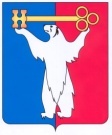 РОССИЙСКАЯ ФЕДЕРАЦИЯКРАСНОЯРСКИЙ КРАЙГЛАВА ГОРОДА НОРИЛЬСКАПОСТАНОВЛЕНИЕ24.02.2021	г.Норильск	№ 27Рассмотрев заявление Общества с ограниченной ответственностью «Норильский обеспечивающий комплекс» (ИНН 2457061920, ОГРН 1062457024123, адрес (место нахождения): 663319, Красноярский край, город Норильск, улица Нансена, дом 64) о внесении изменений в постановление Главы города Норильска от 27.01.2021 № 08, ПОСТАНОВЛЯЮ:1. Внести изменение в постановление Главы города Норильска от 27.01.2021 
№ 08 «О подготовке документации по планировке территории», изложив пункт 1 в следующей редакции:«1. Подготовить документацию по планировке территории, предназначенной для размещения линейного объекта «Месторождение Мокулаевское. Добыча известняка. Технологический железнодорожный транспорт. Маневровый район № 7 (РСХ) пост Хараелах – ст.Мокулай-погрузочный», расположенного по адресу: Российская Федерация, Красноярский край, муниципальное образование город Норильск (далее – Проект), с учетом предложений ООО «НОК».».2.	Управлению по градостроительству и землепользованию Администрации города Норильска направить копию настоящего постановления в адрес ООО «НОК» не позднее десяти дней с даты его подписания.3.	Опубликовать настоящее постановление в газете «Заполярная правда» и разместить на официальном сайте муниципального образования город Норильск не позднее трех дней с даты его подписания.4.	Контроль настоящего постановления оставляю за собой.Глава города Норильска							          Д.В. Карасев  		О внесении изменений в постановление Главы города Норильска от 27.01.2021 № 08